Erasmus+ - project „Job Coach for people with dissabilities” – (Trener Pracy dla osób niepełnosprawnych) Narodowa koncepcja kwalifikacji niezbędnych do wykonywania pracy przez Trenera Pracy dla osób niepełnosprawnych.                                                                                                                                        Polska Koordynator projektu 			Odpowiedzialność za produkt  Grone-Schulen Niedersachsen gGmbH	Stowarzyszenie Wsparcie Społeczne Ja-Ty-My Anna Block                                               	Joanna RoczekTel.: 0049 (0) 4165 80370		            Tel.: +48 796 14 14 40Mail: a.block@grone.de                                 Mail: j.roczek@wsparciespolecz.pl          Narodowa koncepcja nabywania kwalifikacji zawodowych Trenera Pracy osób 
z niepełnosprawnościami   po przez trening została opracowana pod przewodnictwem niemieckiego partnera  projektu Grone-Bildungszentrum NRW gGmbH. Poszczególni partnerzy projektu byli odpowiedzialni za stworzenie narodowej koncepcji odnośnie państwa, które reprezentują.   Poniżej lista partnerów:Wstęp Pozycja wyjściowa Trenera Pracy w Polsce Po raz pierwszy w polskim systemie prawnym  pojęcie "Trener Pracy" pojawiło się 
w  Uchwała Nr 8/2007 Rady Nadzorczej PFRON (Polskiego Państwowego Funduszu Rehabilitacji Osób Niepełnosprawnych) z dnia 06.04.2007 r.   w sprawie zatwierdzenia projektu pilotażowego „TRENER PRACY – zatrudnienie wspomagane osób niepełnosprawnych”. Projekt realizowany był przez Państwowy Fundusz Rehabilitacji Osób Niepełnosprawnych we współpracy z partnerami projektu: Polskim Forum Niepełnosprawności (PFON), Polską Organizacją Pracodawców Osób Niepełnosprawnych (POPON) i organizacją  KARE promującą integrację osób niepełnosprawnych intelektualnie w Irlandii. Projekt był współfinansowany przez Europejski Fundusz Społeczny. Projekt miał na celu wdrażanie w życie zapisów Ustawy z dnia 27 sierpnia 1997 r. o rehabilitacji zawodowej i społecznej oraz zatrudnianiu osób 	niepełnosprawnych.
  	Rezultaty projektu stały się nieoficjalnymi krajowymi wytycznymi dla: PFRON - Polskiego Funduszu Rehabilitacji Osób Niepełnosprawnych, władz lokalnych, organizacji pozarządowych zaangażowanych w proces rehabilitacji zawodowej i zatrudnienie wspomagane osób niepełnosprawnych.  Niestety do tej pory w ustawodawstwie polskim nie została zdefiniowana formalnie	 rola i funkcja Trenera Pracy. 
Istotnym elementem  do zrozumienia roli Trenera Pracy w Polsce jest  odniesienie się 
do rezultatów projektu "TRENER PRACY - zatrudnienie wspomagane osób niepełnosprawnych " a dokładnie do definicji  przedstawionej  w rozdziale „Zestawie Narzędzi Do Rekrutacji Trenerów Pracy w rozdziale 1 Profil Pracy Trenera  „Praca trenera opiera się na zasadniczych wartościach przyjętych w programie zatrudnienia wspomaganego, które trener przyswaja, rozwija i wzmacnia 
w trakcie pracy i współpracy z innymi osobami w zespole, a 	zwłaszcza:  
• traktowanie wszystkich ludzi z godnością i szacunkiem,• podejście skoncentrowane na osobie, zakładające rozwijanie/wykorzystywanie przez klientów ich potencjalnych umiejętności i poszerzanie ich relacji• tworzenie warunków do wzmacniania podmiotowości klientów poprzez pozostawianie  im wyborów i kontroli procesu, • promowanie integracji społeczno-zawodowej rozumianej jako oferowanie osobom 
z niepełnosprawnością zwykłych/ogólnodostępnych miejsc/aktywności i możliwość  pełnienia wszelkich ról społecznych.”1.1 Wstępne wymagania odnoście  Trenera PracyObecnie w Polsce nie istnieje formalnie zdefiniowany zawód - Trener Pracy.
 W Krajowej Klasyfikacji Zawodów nie odnajdziemy żadnej charakterystyki, specyfikacji zawodowej osób działających jako Trenerzy Pracy – (osób pracujących z ludźmi  znajdującym się trudnej sytuacji społecznej i zawodowej; oferujących różną formę wsparcia swoim podopiecznym).                                                                                   Rola Trenera Pracy łączy w sobie kompetencje i zadania wielu specjalistów takich jak pośrednik pracy, doradca zawodowy, pracownik socjalny, psychoterapeuta, instruktor zwodu. W Polsce w instytucjach i organizacjach zajmujących się zatrudnieniem wspomaganym wymienieni powyżej specjaliści spełniają częściowo rolę Trenera Pracy zgodnie z przypisanymi im kwalifikacjami. Trener Pracy wykonuje pracę na trzech poziomach. Najważniejszym poziomem jest bezpośrednie wsparcie osoby niepełnosprawnej w procesie rehabilitacji zawodowej, poszukiwania pracy oraz  znalezienia zatrudnienia.  Drugim poziomem jest stworzenie odpowiedniego środowiska pracy, w którym to Trener Pracy wspiera na równi pracodawcę, osobę z niepełnosprawnością  oraz  jej  współpracowników. Trzeci poziom to dbanie o relacje z najbliższymi osoby niepełnosprawnej (rodziną przyjaciółmi)   Trenerzy Pracy wykonują  zadania, które wymagają od nich posiadania wielu osobistych umiejętności i kompetencji.  Należą do nich między innymi: •	dobre 	umiejętności 	komunikacyjne;
•	umiejętność  współpracy przy realizacji zadań;
• 	dobra  znajomość  obsługi komputera, w tym umiejętność przygotowywania:     dokumentów, raportów, 	prezentacji;
• dobre kontakty z rynkiem pracy (w tym  wolontariat, staże, praca, umiejętność właściwego doboru miejsca pracy; 	
• 	doświadczenie w zakresie zatrudnienia; 	
• 	zdolność i chęć uczenia się;  
• 	takt ,wrażliwość i humanistyczne podejście do ludzi;
• 	poczucie odpowiedzialności. Grupa podstawowych kwalifikacji do wykonywania zawodu Trenera PracyWykształcenie wyższe minimum licencjackie – preferowane kierunki: pedagogika (pedagogika specjalna),pomoc społeczna, psychologia, doradztwo zawodowe, zarządzania zasobami ludzkimi; Kandydaci chcący wykonywać pracę Trenera Pracy dla osób  niepełnosprawnych powinni posiadać 	wiedzę w zakresie: 	

Poradnictwa i Pracy  Socjalnejkoordynowanie działań i umiejętności organizacyjne, umiejętność tworzenie rozwiniętych systemów współpracy,   harmonogramów;planowanie i tworzenie programów treningowo- szkoleniowych; umiejętności  opracowywania i zbierania niezbędnej dokumentacji, przygotowywania raportów, monitorowania postępu osób szkolących się Pedagogiki i Doradztwa Zawodowego znajomość metod i technik edukacyjnych i coachingowych; wiedzy i umiejętności poradnictwa zawodowego;umiejętności manualne/techniczne (instrumentalne) (np. przygotowanie odpowiedniego materiału dydaktycznego )HRM, Makroekonomiawiedza i zrozumienie struktury operacyjnej pracy oraz opisu stanowisk pracy;podstawowa wiedza i umiejętności HRM (rekrutacja / ocena pracy, planowanie pracy/ organizacja pracy); obserwacja i analiza  reakcji  i zachowań klienta;wiedza na temat niepełnosprawności i zaburzeń;ogólna znajomość kompetencji i zrozumienie słownictwa specjalistycznego.2.Koncepcja	edukacyjno-dydaktyczna
2.1 Jakie są wyzwania edukacyjne?Polski  Zintegrowanych System Kwalifikacji Zawodowych jest na etapie przebudowyi w trakcie ciągłych zmian. Obecnie nie ma jasnych procedur walidacji wyników kursów zawodowych. Aby uniknąć problemów związanych z certyfikacją najlepszym  rozwiązaniem wydaję się przyjęcie programu szkoleniowego zgodnego  wymogami szkolnictwa wyższego  -  rocznego programu studiów podyplomowych opartego na   Europejskim  Systemie Transferu i Akumulacji Punktów  oraz  	Europejskiej  	Ramie	Kwalifikacji.

 	Rola  Trenera Pracy w Polsce jest wykonywana  przez osoby o różnym wykształceniu 
i doświadczeniu zawodowym. Jedynymi szkoleniami, które otrzymują Trenerzy, organizowane są przez ich pracodawców (organizacje pozarządowe lub instytucje zaangażowane w  proces zatrudnienia wspomaganego) –  są one dostosowane indywidualnie do potrzeb uczestnika. Jednym z celów realizacji projektu – „TRENER PRACY - zatrudnienie wspomagane osób niepełnosprawnych" było stworzenie uniwersalnego sytemu szkolenia Trenerów Pracy.  Opracowany w ramach projektu system – „Zestaw II  Narzędzia do Szkolenia Trenerów Pracy – Wytyczne dotyczące usług Trenera Pracy” nie otrzymał on nigdy status oficjalnego dokumentu. Materiał stanowi  jedynie  formę rekomendacji. W obecnej sytuacji należy sobie zadać pytanie, czy istnieje potrzeba stworzenia   zupełnie nowej koncepcji edukacyjno-dydaktycznej  w  Polsce?  A może  należało by zaakceptować  istniejący stan rzecz lub  stworzyć   zmodyfikowaną   koncepcję  wykorzystując najważniejsze  elementy – produktu – „Zestaw II  Narzędzia do Szkolenia Trenerów Pracy –  projektu  TRENER PRACY – zatrudnienie wspomagane osób niepełnosprawnych ".Biorąc pod uwagę edukacyjne wyzwania związane z opracowaniem koncepcji dydaktycznej należy również przy jej tworzeniu uwzględnić możliwości dokonywania zmian 
w jej programie taka by można było dostosowywać je do nowych  trendów na rynku pracy oraz  by wykorzystywały one  rozwiązania techniczne związane z rehabilitacją zawodową. 2.2  Edukacyjno –dydaktyczny koncept Jednoroczny program studiów podyplomowych dla trenerów pracy: Nauka udzielania Pierwszej Pomocy ( zagadnienia teoretyczne i ćwiczenia praktyczne) Przepisy i procedury BHP Nauka praktycznych elementów związanych z wykonywaniem czterech poniższych zawodów:Kasjera Sprzedawcy Asystenta Kucharza ( pomoc kuchenna) Kelnera Zawodowe warsztaty Obligatoryjne trzy miesięczne staże pracy: dwu miesięczny staż przy wykonywaniu jednego z wybranych z powyższej listy zawodów oraz jedno miesięczny staż przy asystowaniu osobie z niepełnosprawnością w trakcie wykonywania pracy Sześć kolejnych Modułów opisanych w punkcie 3 również będzie częścią rocznego programu studiów. 2.3 Certyfikacja, egzaminy oraz poziom uzyskanej wiedzy  Po ukończeniu pełnego roku studiów, studenci będą otrzymywać dyplom studiów podyplomowych na poziomie minimum 6 Europejskiej Ramy Kwalifikacji (EQF). Każdy z modułów będzie kończył się pisemnym egzaminem. Po uczestnictwie 
w warsztatach lub stażach studenci otrzymają kartę oceny/ewaluacji opracowaną przez nauczycieli. 3. Zawartość dodatkowego programu szkoleniowego 3.1 Moduł 1: Wiedza związana z funkcjonowaniem rynku pracy.Analiza zasobów rynku pracy Współpraca z Urzędami Pracy Współpraca z pracodawcami Wykorzystywanie nowoczesnych technologii w poszukiwaniu pracy Prawo i regulacje  Benefity i subsydia Efektywne komunikowanie się Instrumenty procesu reintegracji 3.2 Moduł 2: Wiedza kliniczna +Wiedza w następujących obszarach:Ogólna wiedza o rodzajach i stopniach niepełnosprawności    Medyczne i diagnostyczne aspekty  Psychiczne ograniczenia  Psychologiczne aspekty Behaviouralne aspekty 3.3 Moduł 3: Tworzenie miejsc pracy: Profilowanie zawodowe  Tworzenie i wdrażanie Indywidualnego Planu Działania Właściwy dobór miejsca pracy Zasady tworzenia dokumentów aplikacyjnych  3.4 Moduł 4: Pomoc w zatrudnieniu i akompaniowanie w miejscu pracy Podstawy rozmowy kwalifikacyjnej  Warunki umowy o pracę i procedury zatrudnienia Ochrona danych osobowych i danych wrażliwych Otoczenie społeczne w pracy3.5 Moduł 5 Stabilizacja zatrudnienia 	Adaptacja w miejscu pracyMonitorowanie wykonywania pracy Regularne wsparcie w wypełnianiu obowiązków zawodowych  Analiza obecnej sytuacji zawodowej 3.6 Moduł 6 Relacje społeczne Wsparcie w tworzeniu i rozwijaniu relacji społecznych Współpraca z rodziną 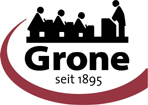 Grone Niedersachsen GmbHNiemcy Grone-Bildungszentrum NRW gGmbHNiemcy 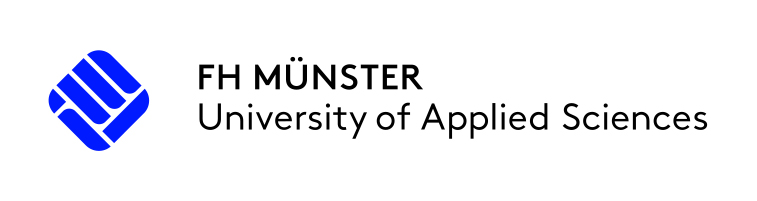 Fachhochschule MünsterNiemcy 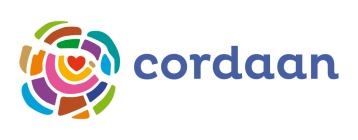 Cordaan i.s.m. Lamarea coaching		
Holandia 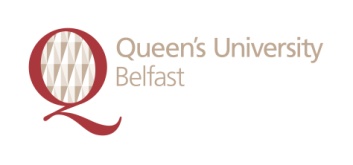 The Queen’s University of BelfastWielka Brytania (Irlandia Północna) 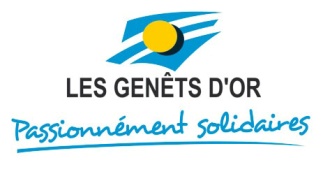 Les Genêts d’OrFrancja 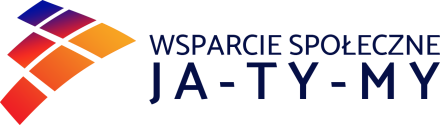 Stowarzyszenie Wsparcie Społeczne Ja-Ty-MyPolska 